OPIS PRZEDMIOTU ZAMÓWIENIA NR 3Altanka kwadratowa wykonana z drewna sosnowego lub świerkowego w rozmiarze 4 x 5 m, szerokie słupy nośne w rozmiarze  ok 12 x 12 cm,. Dodatkowo ryflowane słupy, szeroka deska okapowa oraz podpory wspierające dach, nadają altanie wygląd bardzo klasyczny i elegancki. Wysokość słupów nośnych ok 2 m. Wysokość całej altany ok 2,70 m. Altana pokryta gontem bitumicznym. Wysokość altanki w wejściu 2 m.  Zamontowana w podłożu na kotwach. Podłoga i opaska wokół altany wykonana z betonowej kostki Rysunek poglądowy.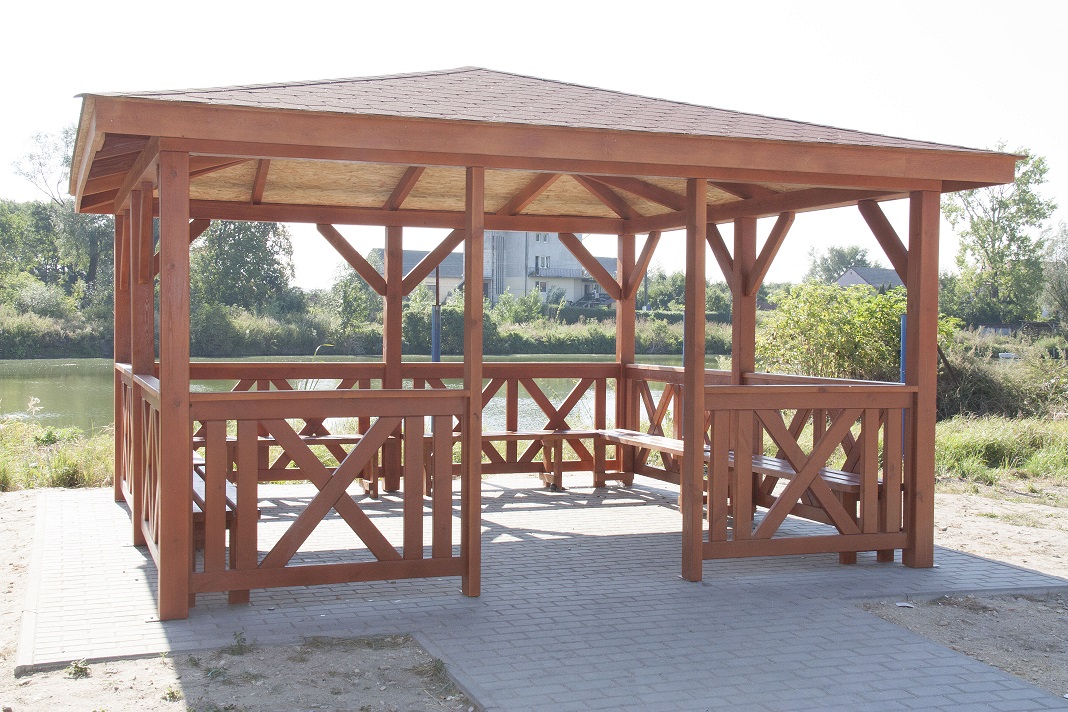 . 